 2° MÓDULO DE CONTINUIDAD PEDAGÓGICA.CURSOS: 3° A-B-CÁREA: CS. SOCIALESDOCENTES: Silvia Frettes y Laura Morales.2020PROBLEMAS AMBIENTALES Y SOCIALESPedile a algún adulto o algún hermano mayor que te lea el siguiente cuento: Conversen:¿En qué época creen que podría está situado el cuento?¿Qué fue lo que le sucedió a la Tierra?¿Creen que eso podría ocurrir de verdad?¿Qué habría que hacer para evitarlo?Comparte en familia el siguiente video: https://www.youtube.com/watch?v=Qol3OMRwkac  Los árboles | Videos Educativos para NiñosLee de tu libro de Biciencias la página 50. PARA SABER UN POCO MÁS Un gran problema ambiental es la CONTAMINACIÓN DEL SUELO , DEL AGUA Y DEL AIRE.El medio ambiente es el lugar o entorno donde viven los seres vivos, y está formado por agua, aire y suelo. Constantemente ensuciamos nuestro medio ambiente, perjudicándonos a nosotros mismos y a todos los seres vivos que están alrededor nuestro.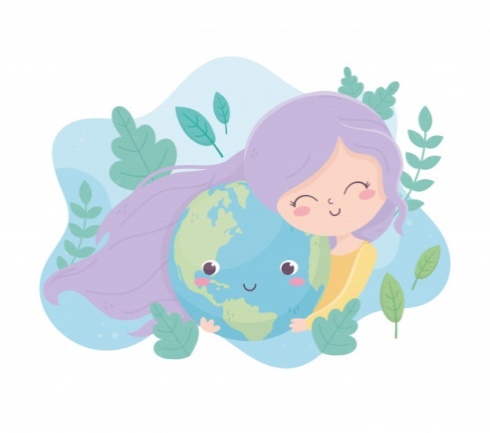 ¿Cómo contaminamos el agua? Al arrojar desechos tóxicos a los ríos. Cuando los barcos derraman petróleo al mar. Al ensuciar las playas. Arrojando desechos tóxicos a los desagües.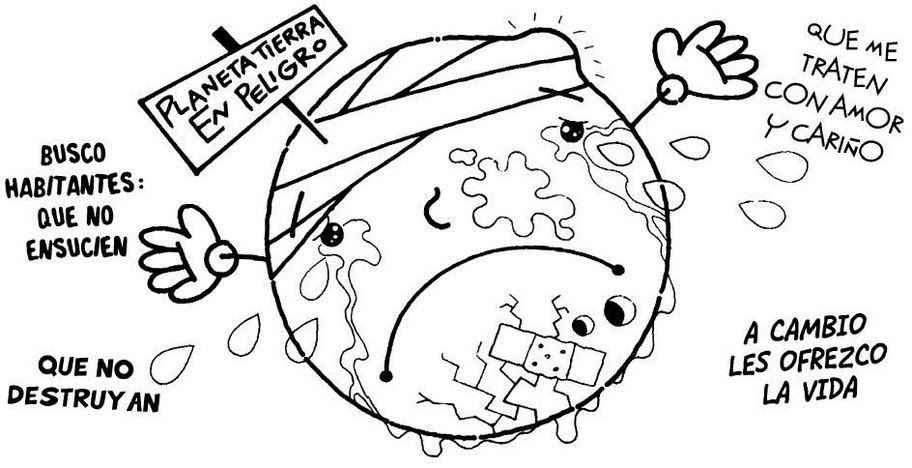 ¿Cómo contaminamos el aire?Al fumar Con el humo que expulsan las fábricas y los automóvilesAl arrojar  la basura sin embolsarla Al usar aerosoles.Al quemar leña.Al cortar demasiados árboles (deforestación). ¿Cómo contaminamos el suelo?Al usar pesticidas en zonas agrícolasAl arrojar basura en las calles Al regarlo con agua suciaAl no limpiar las calles.Al talar y quemar los bosques.El sobrepastoreo (pastoreo excesivo)Une con una línea las nubes según corresponda. Utiliza diferentes colores.			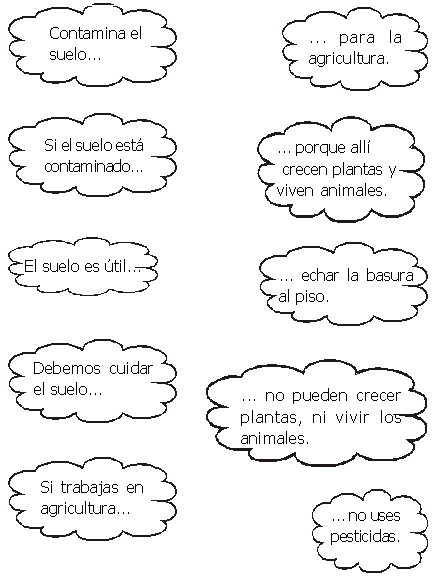 Resuelve esta sopa de letras ambiental.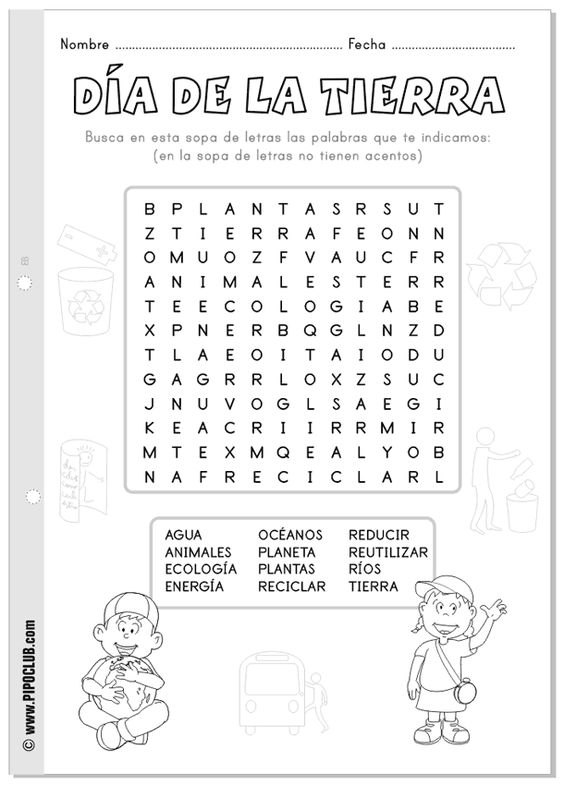 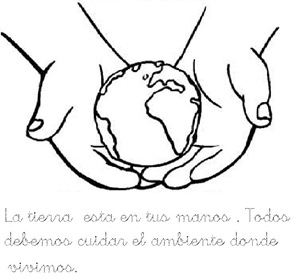 Ahora lee la página 51, Cuidado del ambiente y realiza las actividades propuestas.En una hoja canson blanca dibuja este mundo entre las manos y escribe qué cuidados debemos tener en cuenta para el PROTEGER NUESTRO PLANETA TIERRA 